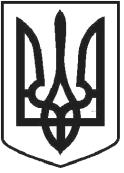 УКРАЇНАЧОРТКІВСЬКА МІСЬКА РАДАСОРОК ШОСТА СЕСІЯ СЬОМОГО СКЛИКАННЯРІШЕННЯвід 07  листопада2018рокум. Чортків№ 1230Про звільнення від оплати вартості адміністративної послуги за оформлення паспорта громадянина України «Чортківську установу виконання покарань(№26)» на 2019 рікРозглянувши звернення начальника державної установи «Чортківська установа виконання покарань (№26)», підполковника внутрішньої служби Бойко А.Є., відповідно до статті 20 Закону України «Про Єдиний державний демографічний реєстр та документи, що підтверджують громадянство України, посвідчують особу чи її спеціальний статус», керуючись статтею 26 Закону України «Про місцеве самоврядування в Україні», міська радаВИРІШИЛА :1.Звільнити на 2019 рік «Чортківську установу виконання покарань (№26)» від оплати частки вартості адміністративної послуги за оформлення паспорта громадянина України, яка зараховується до міського бюджету.2.Копію рішення направити в фінансове управління міської ради, заявнику.3.Контроль за виконанням рішення покласти на заступника міського голови з питань діяльності виконавчих органів міської ради Тимофія Р.М. та постійну комісію міської ради з бюджетно-фінансових, економічних питань, комунального майна та інвестиційМіський голова	Володимир ШМАТЬКО